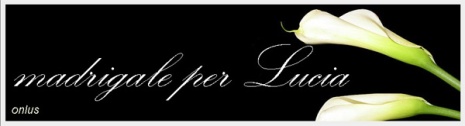 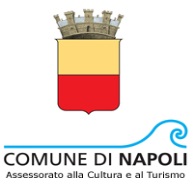 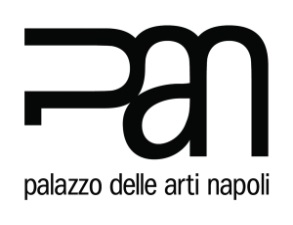 Una riflessione su: gli scritti, i pensieri e le azioni di Lucia Mastrodomenico 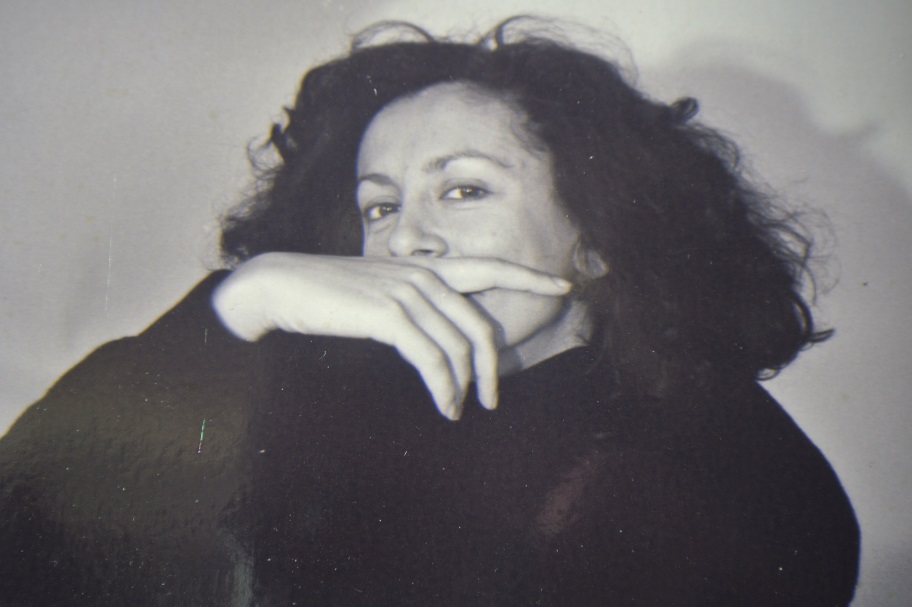 13 Dicembre 2017, ore 16,30.Sala Pan Via dei Mille A 10 anni dalla scomparsa di Lucia Modera Maria Vittoria Montemurro  (Presidente di Madrigale per Lucia – ONLUS) Apertura dei Lavori  Nino  Daniele Assessore alla Cultura del Comune di NapoliRosetta D’Amelio  Presidente del Consiglio della Regione Campania Intervengono:Luisa Cavaliere, Fiorella Girace  Luisa Festa, Cinzia Mastrodomenico, Maria Clotilde Paisio,  Rossellina Russo,  Annamaria SchenaLetture e  Intermezzo musicale degli studenti del Liceo G.B.Vico. vincitori della III edizione del Premio  “Lucia Mastrodomenico”Conclude Roberto Landolfi 